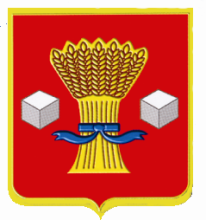 АдминистрацияСветлоярского муниципального района Волгоградской области                          ПОСТАНОВЛЕНИЕот   ___.___.2017       № _________                На основании статьи 179.3 Бюджетного кодекса РФ, в соответствии с Уставом Светлоярского муниципального района Волгоградской области, а также в целях повышения эффективности бюджетных расходов в области молодежной политики,п о с т а н о в л я ю:Утвердить ведомственную целевую программу «Организация деятельности муниципального казенного учреждения Центр социальной и досуговой помощи молодежи «Электроник» на 2017-2019 годы».Отделу по делам молодежи, культуре, спорту и туризму администрации Светлоярского муниципального района (Кумскова Е.А.) обеспечить контроль за реализацией данной программы.Отделу бюджетно-финансовой политики администрации Светлоярского муниципального района (Евдокимова Л.А.) и муниципальному казенному учреждению «Межотраслевая централизованная бухгалтерия» Светлоярского муниципального района (Часовская И.В.) обеспечить целевое финансирование мероприятий программы.Считать утратившим силу постановление администрации Светлоярского муниципального района от 26.09.2016 №1430  «Об утверждении ведомственной программы «Организация деятельности МКУ Центр социальной и досуговой помощи молодежи «Электроник» Светлоярского муниципального района Волгоградской области на 2016-2018 г.г.».Отделу  по  муниципальной  службе,  общим  и  кадровым  вопросам  (Сороколетова  Е.В.)  разместить  настоящее  постановление  в  сети  Интернет  на  официальном  сайте  Светлоярского  муниципального  района  Волгоградской  области.Настоящее постановление вступает в силу с момента подписания и распространяет свое действие на правоотношения, возникшие с 01 января 2017 года.Контроль исполнения данного постановления возложить на заместителя главы  Светлоярского муниципального района Бобиченко В.П. Глава  муниципального района                                                              Б.Б. КоротковИсп. Ноздрина Н.В. Утверждено                                                                                   постановлением администрации               Светлоярского  муниципального   	  района           от __________2017  № ______Ведомственная    целевая   программа«Организация деятельности  МКУ Центр социальной и досуговой помощи молодежи «Электроник»  на 2017-2019 годы»р.п. Светлый Яр2017 г. ПАСПОРТ ПРОГРАММЫ1. Характеристика  проблемы      К вопросам местного значения отнесена организация и осуществление мероприятий  межпоселенческого характера по работе с детьми и молодежью в возрасте от 14 до 30 лет. Решение этого вопроса в Светлоярском муниципальном районе осуществляется в различных формах, в рамках уже закрепленных федеральным законодательством полномочий органов местного самоуправления, в соответствии с основными направлениями государственной молодежной политики.Основные принципы  реализации государственной молодежной политики определены в «Основах государственной молодежной политики Российской Федерации на период до 2025 года» (Утверждены распоряжением Правительства Российской Федерации от 29 ноября 2014 г. № 2403-р), в соответствии с которыми : а) ответственность государства за соблюдение законных интересов молодежи; б) ответственность молодежи за реализацию своих конституционных прав и обязанностей в сферах государственной и общественной жизни; в) признание молодежи равноправным партнером в формировании и реализации государственной молодежной политики; г) приоритетность государственной поддержки социально незащищенных молодых граждан; д) предоставление государством базового объема услуг для духовного, культурного, социального, физического и психического развития молодежи, а также возможностей для выбора жизненного пути, образования, начала трудовой деятельности, создания семьи; е) поддержка деятельности молодежных общественных объединений и организаций; ж) развитие государственно-частного партнерства и взаимодействия с социальными институтами общества; з) повышение эффективности использования информационных ресурсов и инфраструктуры в интересах реализации государственной молодежной политики; и) укрепление механизмов правового регулирования и единства государственной молодежной политики на федеральном, региональном и муниципальном уровнях; к) взаимодействие различных ведомств при реализации стратегий и программ в части, касающейся молодежной политики.В предстоящие годы положение молодежи в российском обществе претерпит кардинальные изменения, что продиктовано целым рядом вызовов. Следствием демографического спада 90-х годов станет резкое снижение населения молодежного возраста 14-30 лет. Динамика:  . – 35,2 млн. чел., . – 38,3 млн. чел., 
2005 г. – 39,5 млн. чел., . – 36,6 млн. чел.  Согласно прогнозируемым данным к . общая численность молодежи в Российской Федерации сократится с 35 млн. до 25 млн. человек. Снижение численности молодежи ставит перед органами государственного управления вопрос о необходимости ставки на кардинальное повышение качества имеющегося молодежного человеческого ресурса, минимизацию физических и социальных потерь, максимально глубокую и эффективную социализацию молодых людей, формирование у них установок на самостоятельность и лидерских качеств. Необходимость принятия отдельной ведомственной программы «Организация деятельности муниципального казенного учреждения Центр социальной и досуговой помощи молодежи «Электроник»  Светлоярского муниципального района Волгоградской области на 2017-2019 годы»  вызвана   современными тенденциями развития России в целом, и Светлоярского района в частности, и направлена на инвестиции в молодежь. Деятельность специализированного учреждения для молодежи по оказанию полноценных и качественных услуг рассматривается в последнее время, как непременная составляющая государственной молодежной политики в отношении детей, подростков и молодежи. Вся социально-воспитательная и досуговая деятельность по месту жительства - это превентивная работа с детьми и молодежью, направленная на предупреждение асоциальных проявлений в молодежной среде. Как показывает практика, в городах и посёлках, где создаются молодёжные центры, центры досуга, клубы по месту жительства, в пять-семь раз снижается количество правонарушений среди подростков. Организация временного трудоустройства, развитие добровольческих инициатив в молодежной среде, пропаганда здорового образа жизни, семейных и общечеловеческих ценностей – элементы современной государственной молодежной политики, имеющие приоритетное значение в вопросе воспитания здорового поколения граждан нашей страны.По итогам информационно-методической работы, проводимой  отделом по делам молодежи, культуре, спорту и туризму администрации Светлоярского муниципального района  в рамках муниципальной целевой  программы «Молодежь» на 2017-2019 годы для специалистов учреждений молодежной политики на базе МКУ «Центр Электроник» в настоящий момент создано единое информационное пространство по обмену опытом работы. В муниципальном учреждении  работают 14 сотрудников (февраль 2017 года). Из них, 65% работников (руководитель, заместитель руководителя, методист, специалисты по работе с молодежью) проходят курсы повышения квалификации, посещают ежегодные информационно-методические мероприятия. Результатом проводимой методической работы являются победы в областных конкурсах, внедрение новых форм и методов работы, разработка новых программ и проектов работы с подростками и молодежью. Доступность услуг, максимальная приближенность к месту жительства, открытость, разнообразие направлений и предлагаемых форм и методов работы с детьми и молодежью, возможность объединять организационные и кадровые ресурсы учреждения и общественных формирований, мобильно реагировать на быстро меняющиеся интересы и потребности современной молодежи, отсутствие заорганизованных форм и методов - всё это открывает перед МКУ «Центр Электроник» самые широкие возможности в создании необходимых условий для социального становления подрастающего поколения. Основными формами организации работы с детьми и молодежью в учреждении являются:- объединения по интересам; - организация и проведение массовых информационных, культурно-досуговых,военно-спортивных мероприятий для молодежи;- организация и проведение профильных смен в летних оздоровительных лагерях;- содействие временному трудоустройству несовершеннолетних;- разработка и внедрение методических рекомендаций для работы с молодежью в поселениях района.На территории Светлоярского муниципального района  проживает 13706  человек молодежи  (36,5% от общей численности населения (37552 человека)).  Сформирована система молодежных мероприятий, ориентированная на все категории молодежи: учащихся, студентов, молодых специалистов, членов молодых семей.  Ежегодно около 25 % молодежи района принимает участие в информационных, культурно-досуговых и физкультурно-оздоровительных мероприятиях, организованных специалистами учреждения сферы молодежной политики.Особенность и актуальность деятельности  МКУ «Центр Электроник» в том, что весь спектр социальных услуг организован на бесплатной основе, что делает их доступными, прежде всего, для детей и подростков из малообеспеченных семей. Воспитанники и специалисты Центра ежегодно становятся победителями соревнований, конкурсов и фестивалей различного уровня, авторами и участниками социально-значимых  проектов.  Ресурсами достижения поставленных задач   муниципального казенного учреждения Центр социальной и досуговой помощи молодежи «Электроник» Светлоярского  муниципального района Волгоградской области являются: -формирование эффективной материально-экономической базы, обеспечивающей нормальное, бесперебойное функционирование учреждения, - укрепление материально-технической оснащенности,  -  материальное стимулирование сотрудников учреждения,-  последовательное повышение качества предоставляемых услуг.Одним из основных условий, необходимых для успешной реализации молодежной политики на территории Светлоярского муниципального района, способствующей самореализации молодых людей, является эффективность работы муниципального казенного учреждения Центр социальной и досуговой помощи молодежи «Электроник».Материально-техническое и организационное обеспечение деятельности Центра – это способ организации его деятельности, позволяющий путем оптимизации финансовых, материальных и трудовых ресурсов осуществлять закрепленные Уставом МКУ «Центр Электроник» полномочия.Организация работы с молодежью в учреждении  строится на основе программно-целевого метода, позволяющего обеспечить четкое определение приоритетов этой работы, адресность, последовательность, преемственность и контроль инвестирования бюджетных средств в сферу молодежной политики.Реализация Программы будет способствовать организации деятельности, которая обеспечат максимально эффективное использование	материально-технических и финансовых ресурсов.2. Цели и задачи программыОсновной целью  программы является: создание комплекса условий и эффективных механизмов реализации молодежной политики на базе МКУ «Центр Электроник» Светлоярского муниципального района, способствующих самореализации молодых людей на благо развития местного сообщества.В этой связи предусматривается решение следующих основных задач:обеспечение законных прав и защита интересов молодежи;создание условий, способствующих физическому, духовному и интеллектуальному развитию молодых граждан;развитие и реализация творческого потенциала и поддержка инициативы молодежи;создание системы противодействия распространению в молодежной среде асоциальных явлений;поддержка детских и молодежных объединений;гражданское и патриотическое воспитание молодежи, содействие формированию правовых, культурных и нравственных ценностей среди молодежи;содействие молодежи в решении проблем профессионального самоопределения,  конкурентоспособности на рынке труда, улучшении жилищных условий, информирование о потенциальных возможностях собственного развития;организация отдыха и оздоровления детей;создание необходимых условий для деятельности учреждения.Целевой группой программы являются:молодые жители Светлоярского муниципального района в возрасте от 14 до 30 лет;детские и молодежные общественные организации, добровольческие (волонтерские) объединения;молодые семьи, в которых возраст обоих супругов (или одного из родителей в неполной семье) не превышает 35 лет;участники профильных смен в возрасте от 6,6 до 17 лет.Ожидаемые конечные результаты реализации программыЗначения индикаторов и показателей Программы планируются с учетом итогов реализации ранее принятых в Светлоярском муниципальном районе муниципальных программ в сфере молодежной политики, а также итогов деятельности МКУ «Центр Электроник» за предшествующие годы.Для оценки ожидаемых результатов выполнения Программы используются следующие показатели:- создание новых форм поддержки молодежных социально значимых инициатив; увеличение до 40% численности молодежи от общей численности молодежи Светлоярского муниципального района, принимающей участие в реализации молодежных социально значимых инициативных проектах;- увеличение на 12% роста численности молодежи, принимающей участие в культурно-массовых мероприятиях различной направленности;- увеличение на 15% численности молодежи, охваченной временной занятостью в период  в свободное от учебы время;- увеличение на 7% численности молодежи, охваченной организованным отдыхом в летний период;- содействие развитию добровольческого движения и молодежных объединений Светлоярского муниципального  района;- пропаганда духовных и гражданских ценностей российского общества;- укрепление материально-технической и информационно-методической базы учреждения.Данный набор показателей отражает изменение состояния молодежи в результате деятельности МКУ «Центр Электроник» Светлоярского муниципального района по стимулированию раскрытия инновационного потенциала молодежи, по формированию у нее позитивной жизненной стратегии и активной гражданской позиции.Кроме того, предусмотрен оперативный мониторинг показателей, отражающих динамику выполнения мероприятий Программы.Перечень программных мероприятийПри разработке перечня мероприятий,  который предлагается реализовать для решения задач и достижения цели Программы, учтены основные направления молодежной политики, требующие наибольшего внимания со стороны администрации Светлоярского муниципального района Волгоградской области:- пропаганда здорового образа жизни;- развитие системы учреждений по работе с молодежью; - организация временной занятости подростков в свободное от учебы время;- организация летнего отдыха  молодежи;-  духовно-нравственное, гражданское и патриотическое воспитание молодежи.5.Срок реализации программыСрок реализации программы – 2017 – 2019 годы.6. Социально-экономические последствия, общая оценка вклада в достижение стратегической целиРеализация Программы позволит:- реализовать инновационные проекты и через средства массовой информации пропагандировать успешный опыт на районном и областном уровнях;- создать условия для поддержки молодежных инициатив;- вовлечь молодежь в реализацию программ по развитию лидерства и различных форм самоуправления молодежи;- содействовать развитию добровольческого движения, молодежных объединений района;- пропагандировать духовные и гражданские ценности российского общества;- повысить эффективность организации подростковой трудовой занятости;- снизить проявление негативных процессов в молодежной среде;- активизировать развитие в молодежной среде стремления к здоровому образу жизни;- укрепить материально-техническую и информационно-методическую базу учреждения.Данные показатели отражают изменение состояния молодежи в результате деятельности МКУ «Центр Электроник» Светлоярского  муниципального района по стимулированию раскрытия инновационного потенциала молодежи, по формированию у нее позитивной стратегии и активной гражданской позиции.Социально-экономический эффект реализации Программы выражается в повышении социальной роли молодежной политики путем:- увеличения доступности, разнообразия и качества предлагаемых населению услуг и информации в сфере молодежной политики;- оптимизация расходования бюджетных средств;- дальнейшего развития учреждения;-создания благоприятных условий для инновационной творческой деятельности. Реализация Программы будет способствовать повышению уровня социального развития общества, сохранению преемственности и обеспечению условий долгосрочного развития Светлоярского муниципального района, расширению спектра услуг учреждения, предоставляемых подросткам и молодежи.Вышеизложенные показатели конкретно выражены в следующем:Социальный эффект от реализации Программы:1. Участие в молодежных акциях, мероприятиях, организованных МКУ «Центр Электроник»  Светлоярского муниципального района (доля от общего числа молодежи, в %), целевое значение к 2019 году - не менее 40 %.2. Количественное пополнение и повышение качества трудовых ресурсов района.3. Рост лидерского и добровольческого потенциала молодежи.4. Распространение в молодежной среде установки на самостоятельное, инициативное решение собственных проблем.5. Формирование позитивной молодежной культуры, улучшающей имидж Светлоярского района.Риски реализации программы:Наиболее вероятные риски реализации Программы связаны с непостоянным уровнем её финансирования. Выполнению поставленных задач могут мешать риски, сложившиеся под воздействием негативных факторов и имеющихся в обществе социально-экономических проблем:1. Макроэкономические риски: снижение темпов роста экономики области, уровня инвестиционной активности, высокая инфляция.2. Финансовые риски: недостаточность финансирования из бюджетных источников.Необходимо отметить, что в последнее время отчетливо прослеживается тенденция к рациональному финансированию сферы молодежной политики. За последние несколько лет увеличилось финансирование мероприятий по развитию патриотизма, нравственности, оздоровлению молодежи. 7. Оценка эффективности расходования бюджетных средств по годам в течение всего срока реализации ПрограммыОценка эффективности расходования бюджетных средств определяется выполнением поставленных цели и задач. Для оценки эффективности ведомственной целевой программы «Организация деятельности муниципального казенного учреждения Центр социальной и досуговой помощи молодежи «Электроник» Светлоярского муниципального района Волгоградской области на 2017-2019 годы» используются целевые индикаторы и показатели Программы, приведенные в разделе «Ожидаемые результаты реализации программы и целевые индикаторы».8. Обоснование потребностей в необходимых ресурсах Настоящая программа реализуется за счет  средств бюджета Светлоярского муниципального района.Объем финансирования ПрограммыОбъемы финансирования, предусмотренные настоящей Программой, носят ориентировочный характер и подлежат ежегодной корректировке.Система управления реализацией программыРеализация Программы осуществляется в соответствии с действующими Федеральными законами, законами Волгоградской области, муниципальными правовыми актами Светлоярского муниципального района, определяющими механизм реализации ведомственных целевых программ.Система управления программой направлена на достижение поставленных программой целей и задач и эффективности от проведения каждого мероприятия, а также получение долгосрочных устойчивых результатов.Ответственность за реализацию и конечные результаты программы, рациональное использование выделяемых на ее выполнение финансовых средств, за достижение утвержденных значений целевых показателей (индикаторов) несут главный распорядитель бюджетных средств Светлоярского муниципального района, отдел по делам молодежи, культуре, спорту и туризму администрации Светлоярского муниципального района и МКУ «Центр Электроник».Контроль над ходом реализации ведомственной целевой программы осуществляется главным распорядителем бюджетных средств Светлоярского муниципального района.Общее руководство и контроль за ходом реализации программных мероприятий осуществляет директор МКУ «Центр Электроник». В его обязанности входит:- координация деятельности по реализации мероприятий программы;- рассмотрение материалов о ходе реализации мероприятий и по мере необходимости уточнение мероприятий, предусмотренных программой, объемов финансирования;- несет ответственность за своевременную и полную реализацию программных мероприятий;- ежеквартально направляет отчеты о реализации мероприятий программы главному распорядителю бюджетных средств Светлоярского муниципального района;- ежегодно, до 1 марта года, следующего за отчетным, направляет отчет о выполнении мероприятий Программы, включая меры по повышению эффективности по их реализации главному распорядителю бюджетных средств Светлоярского муниципального района для включения в состав доклада о результатах и основных направлениях деятельности главных распорядителей средств районного бюджета.Финансирование Программы осуществляется в порядке, установленном для исполнения районного бюджета.Об утверждении ведомственной целевой программы «Организация деятельности МКУ Центр социальной и досуговой помощи молодежи «Электроник» на2017-2019 годы»Наименование главного распорядителя средств районного бюджетаАдминистрация Светлоярского муниципального района Волгоградской области Наименование Программы Ведомственная целевая  программа «Организация деятельности МКУ Центр социальной и досуговой помощи молодежи «Электроник»  на 2017-2019 годы» (далее – Программа)Должностное лицо, утвердившее Программу (дата утверждения), или наименование и номер соответствующего нормативного актаНомер и дата учета в отделе экономики, развития предпринима-тельства и защиты прав потребителей  админист-рации Светлоярского муниципального районаЦели и задачиЦель: Создание комплекса условий и эффективных механизмов реализации молодежной политики на базе МКУ «Центр Электроник» Светлоярского муниципального района, способствующих самореализации молодых людей на благо развития местного сообществаЗадачи:обеспечение законных прав и защита интересов молодежи;создание условий, способствующих физическому, духовному и интеллектуальному развитию молодых граждан;развитие и реализация творческого потенциала и поддержка инициативы молодежи;создание системы противодействия распространению в молодежной среде асоциальных явлений;поддержка детских и молодежных объединений;гражданское и патриотическое воспитание молодежи, содействие формированию правовых, культурных и нравственных ценностей среди молодежи;содействие молодежи в решении проблем профессионального самоопределения,  конкурентоспособности на рынке труда, улучшении жилищных условий, информирование о потенциальных возможностях собственного развития;организация отдыха и оздоровления детей;создание необходимых условий для деятельности учрежденияЦелевые индикаторы и показателиКоличество новых форм поддержки молодежных социально значимых инициатив;Количество молодежи, принимающей участие в культурно-массовых мероприятиях различной направленности;Доля молодежи охваченной временной занятостью  в период свободный от учебы;Доля молодежи, охваченной организованным летним отдыхом в летний период;Процент освоенных средств от общего количества, выделенных на организацию временной занятости несовершеннолетних;Процент освоенных средств, от объема выделенных  на организацию летнего отдыха; Увеличение стоимости основных средств и материальных запасов;Количество молодежи, участвующих в добровольческом движении и молодежных объединениях Светлоярского  муниципального района.Характеристика программных мероприятийОбеспечение функционирования МКУ «Центр Электроник» в т.ч.:-пропаганда здорового образа жизни;-развитие системы учреждений по работе с молодежью; -организация временной занятости подростков в свободное от учебы время;-организация летнего отдыха  молодежи;-духовно-нравственное, гражданское и патриотическое воспитание молодежи.Сроки  реализации  программы2017 – 2019 годы Объемы и источники финансирования программы Финансирование Программы осуществляется за счет средств районного  бюджета. Объемы финансирования по Программе в течение 2017-2019 годов составляют 9012,7 тыс. рублей, в том числе: в 2017 году -  3306,1 тыс. руб. в 2018году -   2853,3 тыс. руб.в 2019 году -  2853,3 тыс. руб.  Ожидаемые конечные результаты реализации Программы и показатели социально-экономической эффективностиСоздание новых форм поддержки молодежных социально значимых инициатив; увеличение численности молодежи, принимающей участие в реализации молодежных социально значимых инициативных проектов, до 40% от общей численности молодежи Светлоярского муниципального района; увеличение на 12% роста численности молодежи, принимающей участие в культурно-массовых мероприятиях различной направленности;увеличение на 15% численности молодежи, охваченной временной занятостью в свободное от учебы время;увеличение на 7% численности молодежи, охваченной организованным отдыхом в летний период;содействие развитию добровольческого движения и молодежных объединений Светлоярского муниципального района; пропаганда духовных и гражданских ценностей российского общества;укрепление материально-технической и информационно-методической базы учреждения.   N 
п/пНаименование целевого индикатора  
ПрограммыЕдиница  
измеренияЗначение индикатораЗначение индикатораЗначение индикатораЗначение индикатораN 
п/пНаименование целевого индикатора  
ПрограммыЕдиница  
измерения2016 г. 
(оценка)Плановый   
периодПлановый   
периодПлановый   
периодN 
п/пНаименование целевого индикатора  
ПрограммыЕдиница  
измерения2016 г. 
(оценка)20172018201912345671.Количество молодежных объединений,клубов, секций, штабов, советов;      шт.383940422.Количество молодых людей, вовлеченных в добровольческую (волонтерскую) деятельность; чел.1291321351403.Количество мероприятий, фестивалей,
конкурсов, акций различной         
направленности                     ед.656769724.Количество молодых людей, принимающих участие в культурно-массовых мероприятиях различной направленности                     чел.74117700800083005.Процент освоенных средств от общего количества, выделенных          
на организацию временной занятости несовершеннолетних %1001001001006. Процент освоенных средств, от объема выделенных  на организацию летнего отдыха                            %100100100100№ п/пМероприятияСумма финансирования мероприятия (тыс. руб.)Сумма финансирования мероприятия (тыс. руб.)Сумма финансирования мероприятия (тыс. руб.)Источники финансирования№ п/пМероприятия2017 г.2018 г.2019 г.Источники финансирования1.Обеспечение функционирования МКУ «Центр Электроник»3306,12853,32853,3Средства районного бюджетаВсего расходов3306,12853,32853,3  Источник финансирования        Объем финансирования по годам тыс.руб.Объем финансирования по годам тыс.руб.Объем финансирования по годам тыс.руб.Объем финансирования по годам тыс.руб.  Источник финансирования        201720182019Итого Бюджет Светлоярского муниципального района 3306,12853,32853,39012,7№ п/пМероприятиеСумма финансирования мероприятия(тыс. руб.)Сумма финансирования мероприятия(тыс. руб.)Сумма финансирования мероприятия(тыс. руб.)Источники финансирования№ п/пМероприятие201720182019Источники финансирования1.Заработная плата2254,81170,71170,7Средства районного бюджета2.Начисления на оплату труда680,9765,0765,0Средства районного бюджета3.Прочие выплаты1,01,01,0Средства районного бюджета4.Услуги связи18,018,018,0Средства районного бюджета5.Транспортные услуги0,00,00,0Средства районного бюджета6.Коммунальные услуги216,8162,1162,1Средства районного бюджета7.Услуги по содержанию имущества66,566,566,5Средства районного бюджета8.Прочие работы и услуги22,522,522,5Средства районного бюджета9.Прочие расходы2,02,02,0Средства районного бюджета10.Увеличение стоимости основных средств5,05.05.0Средства районного бюджета11.Уплата налога на имущество организаций и земельного налога23,625,525,5Средства районного бюджета12.Увеличение стоимости материальных запасов14,515,015,0Средства районного бюджета13.Уплата иных платежей0,5--Всего расходов3306,12853,32853,3Средства районного бюджета